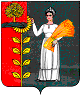 СОВЕТ  ДЕПУТАТОВ СЕЛЬСКОГОПОСЕЛЕНИЯ ПУШКИНСКИЙ  СЕЛЬСОВЕТДобринского муниципального района Липецкой областиРоссийской ФедерацииР Е Ш Е Н И Е42 сессия V созыва26.12.2017г                    с. Пушкино                             №  116-рсО внесении изменений в бюджет сельского поселения Пушкинский сельсовет Добринского муниципального района Липецкой области Российской Федерации на 2017год и плановый период 2018 и 2019 годов(утв. решением сессии Совета депутатов сельского поселения Пушкинский сельсовет от 23.12.2016 № 63 – рс, в редакции от 24.01.2017 № 69-рс, в редакции от 01.02.2017 № 71-рс, в редакции от 19.05.2017 №85-рс, в редакции от 30.08.2017 №92-рс, в редакции от 05.09.2017 №94-рс, в редакции от 11.09.2017 №96-рс, в редакции от 13.10.2017 №98-рс, в редакции от 26.10.2017 №99-рс, в редакции от 10.11.2017 №102-рс, в редакции от 20.11.2017 №104-рс, в редакции от 27.11.2017г. №107-рс, в редакции от 12.12.2017г. №109-рс)Рассмотрев представленный администрацией сельского поселения проект решения «О внесении изменений в бюджет сельского поселения Пушкинский сельсовет Добринского муниципального района Липецкой области Российской Федерации на 2017 и плановый период 2018 и 2019 годов» (утв. решением сессии Совета депутатов сельского поселения Пушкинский сельсовет от 23.12.2016 года № 63–рс), руководствуясь Положением «О бюджетном процессе сельского поселения Пушкинский сельсовет», Уставом сельского поселения Пушкинский сельсовет, учитывая решения постоянной комиссии по экономике,  бюджету, муниципальной собственности и социальным вопросам и финансам, Совет депутатов сельского поселения Пушкинский сельсоветРЕШИЛ:1. Принять изменения в бюджет сельского поселения Пушкинский сельсовет Добринского муниципального района Липецкой области Российской Федерации на 2017 год и плановый период 2018 и 2019 годов» (прилагаются).2. Направить указанный нормативный правовой акт главе сельского поселения для подписания и официального обнародования.3. Настоящее решение вступает в силу со дня его официального обнародования.Председатель Совета депутатов сельского поселения Пушкинский сельсовет                                                                  Н.Г. ДемиховаПриняты решением Совета депутатов сельского поселения Пушкинский сельсоветот 26.12.2017 г. № 116-рсИЗМЕНЕНИЯв бюджет сельского поселения Пушкинский сельсовет Добринскогомуниципального района Липецкой области Российской Федерации на 2017 год и плановый период 2018 и 2019 годовВнести в бюджет сельского поселения Пушкинский сельсовет Добринского муниципального района Липецкой области Российской Федерации на 2017 год и плановый период 2018 и 2019 годов, принятый решением сессии Совета депутатов сельского поселения Пушкинский сельсовет от 23.12.2016 № 63 – рс, в редакции от 24.01.2017 № 69-рс, в редакции от 01.02.2017 № 71-рс, в редакции от 19.05.2017 №85-рс, в редакции от 30.08.2017 №92-рс, в редакции от 05.09.2017 №94-рс, в редакции от 11.09.2017 №96-рс, в редакции от 13.10.2017 №98-рс, в редакции от 26.10.2017 №99-рс, в редакции от 10.11.2017 №102-рс, в редакции от 20.11.2017 №104-рс, в редакции от 27.11.2017г. №107-рс, в редакции от 12.12.2017г. №109-рс следующие изменения:1.В статью 1 «Основные характеристики бюджета сельского поселения на 2017 год и плановый период 2018 и 2019 годов »Пункт 1 подпункт 1 цифру «8 715 796,36» заменить на цифру «8 673 779,36»Пункт 1 подпункт 2 цифру «9 553 996,36» заменить на цифру «9 380 209,36»,Пункт 1 подпункт 3 дефицит «838 200,00» заменить на цифру «706 430,00»2.В статью 3. Главные администраторы доходов и источников финансирования дефицита бюджетаПриложение 1 «Источники финансирования дефицита бюджета сельского поселения на 2017 год» изложить в новой редакции (прилагается)3. В статью 4. Объемы поступлений доходов в бюджет сельского поселенияПриложение 5 «Объем доходов по бюджету сельского поселения Пушкинский сельсовет  на 2017 год» изложить в новой редакции (прилагается)4.В статью 5 « Бюджетные ассигнования бюджета сельского поселения на 2017 год и плановый период 2018 и 2019 годов»Приложение 7 «Распределение бюджетных ассигнований сельского поселения по разделам и подразделам классификации расходов бюджетов Российской Федерации на 2017 год» в новой редакции (прилагается) Приложение 9 «Ведомственная структура расходов бюджета сельского поселения на 2017 год» изложить в новой редакции (прилагается) Приложение 11 «Распределение расходов бюджета сельского поселения по разделам, подразделам, целевым статьям (муниципальным программам и непрограммным направлениям деятельности), группам видов расходов классификации расходов бюджетов Российской Федерации на 2017 год» изложить в новой редакции (прилагается) Приложение 18 «Программу муниципальных внутренних заимствований сельского поселения Пушкинский сельсовет на 2017 г» изложить в  новой редакции (прилагается)Глава администрации сельского поселения Пушкинский сельсовет                                                                  Н.Г. ДемиховаПриложение 1к  бюджету  сельского поселенияПушкинский сельсовет Добринского муниципального района Липецкой областиРоссийской Федерации на 2017 годи плановый период 2018 и 2019 годовИсточники финансирования дефицита бюджета сельского поселенияна 2017 год                руб.Приложение №5к  бюджету  сельского поселенияПушкинский сельсовет Добринского муниципального района Липецкой областиРоссийской Федерации на 2017 годи плановый период 2018 и 2019 годовОбъем доходов по бюджету сельского поселенияПушкинский сельсовет  на 2017 год                                                                                                                                                          рубПриложение № 7к  бюджету  сельского поселенияПушкинский сельсовет Добринскогомуниципального района Липецкой областиРоссийской Федерации на 2017 годи плановый период 2018 и 2019 годов.Распределение бюджетных ассигнований сельского поселенияпо разделам и подразделам  классификации расходов бюджетовРоссийской Федерации на 2017 годруб.  Приложение № 9к  бюджету  сельского поселенияПушкинский сельсовет Добринскогомуниципального района Липецкой областиРоссийской Федерации на 2017 годи плановый период 2018 и 2019 годов.ВЕДОМСТВЕННАЯ   СТРУКТУРАрасходов бюджета сельского поселения на 2017 год руб.Приложение № 11к  бюджету  сельского поселенияПушкинский сельсовет Добринскогомуниципального района Липецкой областиРоссийской Федерации на 2017 годи плановый период 2018 и 2019 годов.Распределение  расходов бюджета сельского поселения  по разделам, подразделам, целевым статьям (муниципальным программам и непрограммным направлениям деятельности), группам видов расходов классификации расходов бюджетов Российской Федерации на  2017 годРуб.Приложение № 17к  бюджету  сельского поселенияПушкинский сельсовет Добринскогомуниципального района Липецкой областиРоссийской Федерации на 2017 годи плановый период 2018 и  2019 годов.Объем межбюджетных трансфертов, предусмотренных к получениюиз районного бюджетана 2017 год                                                                                                                                    руб.Приложение  18к  бюджету  сельского поселенияПушкинский сельсовет Добринского муниципального района Липецкой областиРоссийской Федерации на 2017 годи плановый период 2018 и 2019 годовП Р О Г Р А М М АМУНИЦИПАЛЬНЫХ   ВНУТРЕННИХ  ЗАИМСТВОВАНИЙСЕЛЬСКОГО ПОСЕЛЕНИЯ ПУШКИНСКИЙ СЕЛЬСОВЕТ  НА  2017 ГОД   Руб№Наименование групп, подгрупп, статей, подстатей и вида источниковКод администратораКод бюджетной классификации2017 год1Получение кредитов от других бюджетов бюджетной системы Российской Федерации бюджетами поселений в валюте Российской Федерации 91401 03 01 00 10 0000710 2 451 180,002Погашение бюджетами поселений кредитов от других бюджетов бюджетной системы Российской Федерации в валюте Российской Федерации91401 03 01 00 10 0000810-2 142 950,003Изменение остатков  средств на счетах по учету средств бюджета поселения  бюджета91401 05 00 00 00 0000000398 200,004Итого источников внутреннего финансирования дефицитов бюджетов91401 00 00 00 00 0000000706 430,00Код бюджетной классификацииНаименование показателейСумма2017 г.Налоговые доходы3 874 100,00101 02000 01 0000 110Налог на доходы с физических лиц1 184 000,00   105 01000 00 0000 110Налог, взимаемый в связи с применением упрощенной системы налогообложения510 000,00105 03000 01 0000 110Единый сельскохозяйственный налог6 300,00106 01000 00 0000 110Налог на имущество физических лиц252 300,00106 06000 00 0000 110Земельный налог1 889 500,00108 00000 00 0000 000Государственная пошлина2 000,00117 00000 00 0000 180Средства самообложения граждан30 000,001 00 00000 00 0000 000Итого собственных доходов3 874 100,002 02 15001 10 0000 151Дотации бюджетам сельских поселений на выравнивание бюджетной обеспеченности1 909 000,002 02 15002 10 0000 151Дотация из областного фонда на поддержку мер по обеспечению сбалансированности местных бюджетов492 600,002 02 40014 10 0000 151Межбюджетные трансферты, передаваемые бюджетам сельских поселений из бюджетов муниципальных районов на осуществление части полномочий  по решению вопросов местного значения в соответствии с заключенными соглашениями587 459,992 02 35118 10 0000 151Субвенция бюджетам поселений на осуществление первичного воинского учета на территориях, где отсутствуют военные комиссариаты68 800,002 02 29999 10 0000 151Прочие субсидии бюджетам сельских поселений518 724,832 07 05030 10 0000 180Прочие безвозмездные поступления в бюджеты сельских поселений1 223 094,542 00 00000 00 0000 000Безвозмездные поступления, всего4 799 679,36ВСЕГО ДОХОДОВ8 673 779,36НаименованиеРазделПодраздел2017 годВсего9 380 209,36Общегосударственные вопросы01003 420 723,84Функционирование высшего должностного  лица субъекта Российской Федерации и муниципального образования0102778 798,83Функционирование Правительства Российской Федерации, высших исполнительных органов государственной власти субъектов Российской Федерации, местных администраций 01042 450 362,01Обеспечение деятельности финансовых, налоговых и таможенных органов и органов финансового(финансово-бюджетного) надзора0106135 222,00Другие общегосударственные вопросы011356 341,00Национальная оборона020068 800,00Мобилизационная  и вневойсковая подготовка020368 800,00Национальная экономика04001 544 412,91Дорожное хозяйство (дорожные фонды)04091 180 772,05Другие вопросы в области национальной экономики0412363 640,86Жилищно-коммунальное хозяйство05001 369 158,29Жилищное хозяйство05012 359,99Коммунальное хозяйство0502342 950,00Благоустройство05031 023 848,30Культура , кинематография08002 834 971,00Культура 0801 2 834 971,00Физическая культура и спорт1100141 079,00Массовый спорт1102141 079,00Обслуживание  государственного и муниципального долга13 001 064,32Обслуживание государственного внутреннего и муниципального долга13 011064,32ГлавныйраспорядительРазделПодразделЦелевая статьяВид расходовСУММААдминистрация сельского поселения Пушкинский сельсовет Добринского муниципального района Липецкой области Российской Федерации, всего9149 380 209,36Общегосударственные вопросы914013 420 723,84Функционирование высшего должностного лица субъекта Российской Федерации и муниципального образования9140102778 798,83Непрограммные расходы бюджета сельского поселения914010299 0 00 00000778 798,83Обеспечение деятельности органов  местного самоуправления сельского поселения914010299 1 00 00000778 798,83Обеспечение деятельности главы местной администрации (исполнительно-распорядительного органа муниципального образования)  914010299 1 00 00050778 798,83Расходы на выплаты персоналу в целях обеспечения выполнения функций государственными (муниципальными) органами, казенными учреждениями, органами управления государственными внебюджетными фондами914010299 1 00 00050100778 798,83Функционирование Правительства Российской Федерации, высших исполнительных органов государственной власти субъектов Российской Федерации, местных администраций 91401042 450 362,01Непрограммные расходы бюджета  сельского поселения914010499 0 00 000002 450 362,01Иные непрограммные мероприятия914010499 9 00 000002 450 362,01Расходы на выплаты по оплате труда работников органов местного самоуправления914010499 9 00 001101 036 440,65Расходы на выплаты персоналу в целях обеспечения выполнения функций государственными (муниципальными) органами, казенными учреждениями, органами управления государственными внебюджетными фондами914010499 9 00 001101001 036 40,65Подпрограмма «Обеспечение реализации муниципальной политики на территории сельского поселения Пушкинский сельсовет»914010401 4 00 0000046 808,58Основное мероприятие «Приобретение информационных услуг с использованием информационно-справочных систем»914010401 4 03 0000046 808,58Расходы на приобретение информационных услуг 914010401 4 03 8626046 808,58Закупка товаров, работ и услуг для обеспечения  государственных (муниципальных) нужд 914010401 4 03 8626020046 808,58Расходы на обеспечение функций органов местного самоуправления (за исключением расходов на выплаты по оплате труда работников указанных органов)914010499 9 00 001201 367 112,78Закупка товаров, работ и услуг для обеспечения государственных (муниципальных) нужд914010499 9 00 001202001 259 876,09Иные бюджетные ассигнования914010499 9 00 00120800107 236,69Обеспечение деятельности финансовых, налоговых и таможенных органов и органов финансового(финансово-бюджетного) надзора9140106135 222,00Непрограммные расходы бюджета сельского поселения914010699 0 00 00000135 222,00Иные непрограммные мероприятия 914010699 9 00 00000135 222,00Межбюджетные трансферты бюджету муниципального района из бюджета  сельского поселения на осуществление части полномочий по решению вопросов местного значения в соответствии с заключенным соглашением 914010699 9 00 00130135 222,00Межбюджетные трансферты914010699 9 00 00130500135 222,00Другие общегосударственные вопросы914011356 341,00Муниципальная программа сельского поселения «Устойчивое развитие территории сельского поселения Пушкинский сельсовет на 2014-2020 годы»9140113010000000056 341,00Подпрограмма «Обеспечение реализации муниципальной политики на территории сельского поселения Пушкинский сельсовет»9140113014000000056 341,00 Основное мероприятие «Приобретение услуг по сопровождению сетевого программного обеспечения по электронному ведению похозяйственного учета 9140113014010000007 042,25Расходы на приобретение программного обеспечения 914011301 4 01 862707 042,25Закупка товаров, работ и услуг для обеспечения государственных (муниципальных) нужд914011301 4 01 862702007 042,25Расходы на приобретение программного обеспечения на условиях софинансирования с областным бюджетом914011301401S62705 957,75Закупка товаров, работ и услуг для обеспечения государственных (муниципальных) нужд914011301401S62702005 957,75Основное мероприятие Ежегодные членские взносы в Ассоциацию «Совета муниципальных образований» 914011301402000004 341,00Расходы на оплату членских взносов914011301402200804 341,00Иные бюджетные ассигнования914011301402200808004 341,00Основное мероприятие «Изготовление уличных стендов»914011301 4 09 0000039 000,00Реализация направления расходов основного мероприятия «Изготовление уличных стендов»914011301 4 09 9999939 000,00Закупка товаров, работ и услуг для  государственных (муниципальных) нужд914011301 4 09 9999920039 000,00Национальная оборона9140268 800,00Мобилизационная  и вневойсковая подготовка914020368 800,00Непрограммные расходы бюджета  сельского поселения914020399 0 00 0000068 800,00Иные непрограммные мероприятия914020399 9 00 0000068 800,00Осуществление первичного воинского учета на территориях, где отсутствуют военные комиссариаты914020399 9 00 5118068 800,00Расходы на выплаты персоналу в целях обеспечения выполнения функций государственными (муниципальными) органами, казенными учреждениями, органами управления государственными внебюджетными фондами914020399 9 00 5118010062 400,00Закупка товаров, работ и услуг для обеспечения государственных (муниципальных) нужд914020399 9 00 511802006 400,00Национальная экономика914041 544 412,91Дорожное хозяйство (дорожные фонды)91404091 180 772,05Муниципальная программа сельского поселения «Устойчивое развитие территории сельского поселения Пушкинский сельсовет на 2014-2020 годы»914040901 0 00 000001 180 772,05Подпрограмма «Обеспечение населения качественной, развитой инфраструктурой и повышения уровня благоустройства территории сельского поселения Пушкинский сельсовет»914040901 1 00 000001 180 772,05Основное мероприятие «Содержание автодорог местного значения сельского поселения Пушкинский сельсовет»914040901 1 01 000001 180 772,05Расходы на содержание и текущий ремонт дорог914040901 1 01 201301 180 772,05Закупка товаров, работ и услуг для обеспечения государственных (муниципальных) нужд914040901 1 01 201302001 180 772,05Другие вопросы в области национальной экономики9180412363 640,86Муниципальная программа сельского поселения «Устойчивое развитие территории сельского поселения Пушкинский сельсовет на 2014-2020 годы»918041201 0 00 00000363 640,86Подпрограмма «Обеспечение реализации муниципальной политики на территории сельского поселения Пушкинский сельсовет»918041201 4 00 00000363 640,86Основное мероприятие «Мероприятия направленные на организацию торговой деятельности в поселении»914041201 4 07 00000153 640,86Изготовление торговых модулей914041201 4 07 S0140 153 640,86Закупка товаров, работ и услуг для  обеспечения государственных (муниципальных) нужд914041201 4 07 S0140200153 640,86Основное мероприятие «Подготовка карт (планов) границ населенных пунктов»914041201 4 08 00000175 500,00Расходы на подготовку карт (планов) границ населенных пунктов914041201 4 08 86020175 500,00Закупка товаров, работ и услуг для обеспечения государственных (муниципальных) нужд914041201 4 08 86020200175 500,00Основное мероприятие «Топографическая съемка земельного участка в с.Пушкино»914041201 4 10 0000034 500,00Реализация направления расходов основного мероприятия «Топографическая съемка земельного участка в с.Пушкино»914041201 4 10 9999934 500,00Закупка товаров, работ и услуг для обеспечения  государственных (муниципальных) нужд914041201 4 10 9999920034 500,00Жилищно-коммунальное хозяйство914051 369 158,29 Жилищное хозяйство91405012 359,99 Муниципальная программа сельского поселения «Устойчивое развитие территории сельского поселения Пушкинский сельсовет на 2014-2020 годы»914050101 0 00 000002 359,99 Подпрограмма «Обеспечение населения качественной, развитой инфраструктурой и повышение уровня благоустройства территории сельского поселения Пушкинский сельсовет»914050101 1 00 000002 359,99Основное мероприятие «Содержание жилого фонда»914050101 1 03 000002 359,99Взносы на капитальный ремонт многоквартирных домов914050101 1 03 201102 359,99Закупка товаров, работ и услуг для  обеспечения государственных (муниципальных) нужд914050101 1 03 201102002 359,99Коммунальное хозяйство9140502342 950,00Муниципальная программа сельского поселения «Устойчивое развитие территории сельского поселения Пушкинский сельсовет на 2014-2020 годы»914050201 0 00 00000342 950,00Подпрограмма «Обеспечение населения качественной, развитой инфраструктурой и повышение уровня благоустройства территории сельского поселения Пушкинский сельсовет»914050201 1 00 00000342 950,00Основное мероприятие «Ремонт и содержание котельной 914050201 1 09 00000342 950,00Реализация направления расходов основного мероприятия «Ремонт и содержание котельной»»914050201 1 09 99999342 950,00Закупка товаров, работ и услуг для  обеспечения государственных (муниципальных) нужд914050201 1 09 99999200342 950,00Благоустройство91405031 023 848,30Муниципальная программа сельского поселения «Устойчивое развитие территории сельского поселения Пушкинский сельсовет на 2014-2020 годы»914050301 0 00 000001 023 848,30Подпрограмма «Обеспечение населения качественной, развитой инфраструктурой и повышение уровня благоустройства территории сельского поселения Пушкинский сельсовет»914050301 1 00 000001 023 848,30Основное мероприятие «Текущие расходы на содержание, реконструкцию и поддержание в рабочем состоянии системы уличного освещения сельского поселения914050301 1 04 00000856 659,38Расходы на уличное освещение914050301 1 04 20010567 285,38Закупка товаров, работ и услуг для  обеспечения государственных (муниципальных) нужд914050301 1 04 20010200567 285,38Расходы на уличное освещение914050301 1 04 86150289 374,00Закупка товаров, работ и услуг для  обеспечения государственных (муниципальных) нужд914050301 1 04 86150200289 374,00Основное мероприятие «Организация благоустройства и озеленения территории сельского поселения»914050301 1 06 0000015 000,00Окрашивание, озеленение территории сельского поселения914050301 1 06 2002015 000,00Закупка товаров, работ и услуг для обеспечения государственных (муниципальных) нужд914050301 1 06 2002020015 000,00Основное мероприятие «Прочие мероприятия по благоустройству сельского поселения»914050301 1 07 00000152 188,92Реализация направления расходов основного мероприятия «Прочие мероприятия по благоустройству сельского поселения»914050301 1 07 99999152 188,92 Закупка товаров, работ и услуг для обеспечения государственных (муниципальных) нужд914050301 1 07 99999200152 188,92Культура ,  кинематография 914082 834 971,00Культура91408012 834 971,00Муниципальная программа сельского поселения «Устойчивое развитие территории сельского поселения Пушкинский сельсовет на 2014-2020 годы»914080101 0 00 000002 834 971,00Подпрограмма «Развитие социальной сферы на территории сельского поселения Пушкинский сельсовет»914080101 2 00 000002 834 971,00Основное мероприятие «Создание условий и проведение мероприятий, направленных на развитие культуры сельского поселения»914080101 2 02 000002 834 971,00Предоставление бюджетным и автономным учреждениям субсидий914080101 2 02 090002 834 971,00Предоставление субсидий бюджетным, автономным учреждениям и иным некоммерческим организациям914080101 2 02 090006002 834 971,00Физическая культура и спорт91411141 079,00Массовый спорт9141102141 079,00Муниципальная программа сельского поселения «Устойчивое развитие территории сельского поселения Пушкинский сельсовет на 2014-2020 годы»914110201 0 00 00000141 079,00Подпрограмма «Развитие социальной сферы на территории сельского поселения Пушкинский сельсовет»914110201 2 00 00000141 079,00Основное мероприятие «Создание условий и проведение мероприятий, направленных на развитие физической культуры и массового спорта на территории сельского поселения914110201 2 01 00000141 079,00Расходы на проведение и организацию спортивных и физкультурно-оздоровительных мероприятий и приобретение спортинвентаря914110201 2 01 20050141 079,00Закупка товаров, работ и услуг для обеспечения государственных (муниципальных) нужд914110201 2 01 20050200141 079,00Обслуживание государственного и муниципального долга914131 064,32Обслуживание государственного внутреннего и муниципального долга1 064,32Муниципальная программа сельского поселения «Устойчивое развитие территории сельского поселения Пушкинский сельсовет на 2014-2020 годы»914130101 0 00 000001 064,32Подпрограмма «Обеспечение реализации муниципальной политики на территории сельского поселения Пушкинский сельсовет»914130101 4 00 000001 064,32Основное мероприятие «Обслуживание муниципального долга»914130101 4 04 000001 064,32Расходы по уплате процентов за пользованием кредитом914130101 4 04 200901 064,32Закупка товаров, работ и услуг для  обеспечения  государственных (муниципальных) нужд914130101 4 04 200907001 064,32РазделПодразделЦелевая статьяВид расходовСУММААдминистрация сельского поселения Пушкинский сельсовет Добринского муниципального района Липецкой области Российской Федерации, всего9 380 209,36Общегосударственные вопросы013 420 723,84Функционирование высшего должностного лица субъекта Российской Федерации и муниципального образования0102778 798,83Непрограммные расходы бюджета сельского поселения010299 0 00 00000778 798,83Обеспечение деятельности органов  местного самоуправления сельского поселения010299 1 00 00000778 798,83Обеспечение деятельности главы местной администрации (исполнительно-распорядительного органа муниципального образования)  010299 1 00 00050778 798,83Расходы на выплаты персоналу в целях обеспечения выполнения функций государственными (муниципальными) органами, казенными учреждениями, органами управления государственными внебюджетными фондами010299 1 00 00050100778 798,83Функционирование Правительства Российской Федерации, высших исполнительных органов государственной власти субъектов Российской Федерации, местных администраций 01042 450 362,01Непрограммные расходы бюджета  сельского поселения010499 0 00 000002 450 362,01Иные непрограммные мероприятия010499 9 00 000002 450 362,01Расходы на выплаты по оплате труда работников органов местного самоуправления010499 9 00 001101 036 440,65Расходы на выплаты персоналу в целях обеспечения выполнения функций государственными (муниципальными) органами, казенными учреждениями, органами управления государственными внебюджетными фондами010499 9 00 001101001 036 40,65Подпрограмма «Обеспечение реализации муниципальной политики на территории сельского поселения Пушкинский сельсовет»010401 4 00 0000046 808,58Основное мероприятие «Приобретение информационных услуг с использованием информационно-справочных систем»010401 4 03 0000046 808,58Расходы на приобретение информационных услуг 010401 4 03 8626046 808,58Закупка товаров, работ и услуг для обеспечения  государственных (муниципальных) нужд 010401 4 03 8626020046 808,58Расходы на обеспечение функций органов местного самоуправления (за исключением расходов на выплаты по оплате труда работников указанных органов)010499 9 00 001201 367 112,78Закупка товаров, работ и услуг для обеспечения государственных (муниципальных) нужд010499 9 00 001202001 259 876,09Иные бюджетные ассигнования010499 9 00 00120800107 236,69Обеспечение деятельности финансовых, налоговых и таможенных органов и органов финансового(финансово-бюджетного) надзора0106135 222,00Непрограммные расходы бюджета сельского поселения010699 0 00 00000135 222,00Иные непрограммные мероприятия 010699 9 00 00000135 222,00Межбюджетные трансферты бюджету муниципального района из бюджета  сельского поселения на осуществление части полномочий по решению вопросов местного значения в соответствии с заключенным соглашением 010699 9 00 00130135 222,00Межбюджетные трансферты010699 9 00 00130500135 222,00Другие общегосударственные вопросы011356 341,00Муниципальная программа сельского поселения «Устойчивое развитие территории сельского поселения Пушкинский сельсовет на 2014-2020 годы»0113010000000056 341,00Подпрограмма «Обеспечение реализации муниципальной политики на территории сельского поселения Пушкинский сельсовет»0113014000000056 341,00 Основное мероприятие «Приобретение услуг по сопровождению сетевого программного обеспечения по электронному ведению похозяйственного учета 0113014010000007 042,25Расходы на приобретение программного обеспечения 011301 4 01 862707 042,25Закупка товаров, работ и услуг для обеспечения государственных (муниципальных) нужд011301 4 01 862702007 042,25Расходы на приобретение программного обеспечения на условиях софинансирования с областным бюджетом011301401S62705 957,75Закупка товаров, работ и услуг для обеспечения государственных (муниципальных) нужд011301401S62702005 957,75Основное мероприятие Ежегодные членские взносы в Ассоциацию «Совета муниципальных образований» 011301402000004 341,00Расходы на оплату членских взносов011301402200804 341,00Иные бюджетные ассигнования011301402200808004 341,00Основное мероприятие «Изготовление уличных стендов»011301 4 09 0000039 000,00Реализация направления расходов основного мероприятия «Изготовление уличных стендов»011301 4 09 9999939 000,00Закупка товаров, работ и услуг для  государственных (муниципальных) нужд011301 4 09 9999920039 000,00Национальная оборона0268 800,00Мобилизационная  и вневойсковая подготовка020368 800,00Непрограммные расходы бюджета  сельского поселения020399 0 00 0000068 800,00Иные непрограммные мероприятия020399 9 00 0000068 800,00Осуществление первичного воинского учета на территориях, где отсутствуют военные комиссариаты020399 9 00 5118068 800,00Расходы на выплаты персоналу в целях обеспечения выполнения функций государственными (муниципальными) органами, казенными учреждениями, органами управления государственными внебюджетными фондами020399 9 00 5118010062 400,00Закупка товаров, работ и услуг для обеспечения государственных (муниципальных) нужд020399 9 00 511802006 400,00Национальная экономика041 544 412,91Дорожное хозяйство (дорожные фонды)04091 180 772,05Муниципальная программа сельского поселения «Устойчивое развитие территории сельского поселения Пушкинский сельсовет на 2014-2020 годы»040901 0 00 000001 180 772,05Подпрограмма «Обеспечение населения качественной, развитой инфраструктурой и повышения уровня благоустройства территории сельского поселения Пушкинский сельсовет»040901 1 00 000001 180 772,05Основное мероприятие «Содержание автодорог местного значения сельского поселения Пушкинский сельсовет»040901 1 01 000001 180 772,05Расходы на содержание и текущий ремонт дорог040901 1 01 201301 180 772,05Закупка товаров, работ и услуг для обеспечения государственных (муниципальных) нужд040901 1 01 201302001 180 772,05Другие вопросы в области национальной экономики0412363 640,86Муниципальная программа сельского поселения «Устойчивое развитие территории сельского поселения Пушкинский сельсовет на 2014-2020 годы»041201 0 00 00000363 640,86Подпрограмма «Обеспечение реализации муниципальной политики на территории сельского поселения Пушкинский сельсовет»041201 4 00 00000363 640,86Основное мероприятие «Мероприятия направленные на организацию торговой деятельности в поселении»041201 4 07 00000153 640,86Изготовление торговых модулей041201 4 07 S0140 153 640,86Закупка товаров, работ и услуг для  обеспечения государственных (муниципальных) нужд041201 4 07 S0140200153 640,86Основное мероприятие «Подготовка карт (планов) границ населенных пунктов»041201 4 08 00000175 500,00Расходы на подготовку карт (планов) границ населенных пунктов041201 4 08 86020175 500,00Закупка товаров, работ и услуг для обеспечения государственных (муниципальных) нужд041201 4 08 86020200175 500,00Основное мероприятие «Топографическая съемка земельного участка в с.Пушкино»041201 4 10 0000034 500,00Реализация направления расходов основного мероприятия «Топографическая съемка земельного участка в с.Пушкино»041201 4 10 9999934 500,00Закупка товаров, работ и услуг для обеспечения  государственных (муниципальных) нужд041201 4 10 9999920034 500,00Жилищно-коммунальное хозяйство051 369 158,29 Жилищное хозяйство05012 359,99 Муниципальная программа сельского поселения «Устойчивое развитие территории сельского поселения Пушкинский сельсовет на 2014-2020 годы»050101 0 00 000002 359,99 Подпрограмма «Обеспечение населения качественной, развитой инфраструктурой и повышение уровня благоустройства территории сельского поселения Пушкинский сельсовет»050101 1 00 000002 359,99Основное мероприятие «Содержание жилого фонда»050101 1 03 000002 359,99Взносы на капитальный ремонт многоквартирных домов050101 1 03 201102 359,99Закупка товаров, работ и услуг для  обеспечения государственных (муниципальных) нужд050101 1 03 201102002 359,99Коммунальное хозяйство0502342 950,00Муниципальная программа сельского поселения «Устойчивое развитие территории сельского поселения Пушкинский сельсовет на 2014-2020 годы»050201 0 00 00000342 950,00Подпрограмма «Обеспечение населения качественной, развитой инфраструктурой и повышение уровня благоустройства территории сельского поселения Пушкинский сельсовет»050201 1 00 00000342 950,00Основное мероприятие «Ремонт и содержание котельной 050201 1 09 00000342 950,00Реализация направления расходов основного мероприятия «Ремонт и содержание котельной»»050201 1 09 99999342 950,00Закупка товаров, работ и услуг для  обеспечения государственных (муниципальных) нужд050201 1 09 99999200342 950,00Благоустройство05031 023 848,30Муниципальная программа сельского поселения «Устойчивое развитие территории сельского поселения Пушкинский сельсовет на 2014-2020 годы»050301 0 00 000001 023 848,30Подпрограмма «Обеспечение населения качественной, развитой инфраструктурой и повышение уровня благоустройства территории сельского поселения Пушкинский сельсовет»050301 1 00 000001 023 848,30Основное мероприятие «Текущие расходы на содержание, реконструкцию и поддержание в рабочем состоянии системы уличного освещения сельского поселения050301 1 04 00000856 659,38Расходы на уличное освещение050301 1 04 20010567 285,38Закупка товаров, работ и услуг для  обеспечения государственных (муниципальных) нужд050301 1 04 20010200567 285,38Расходы на уличное освещение050301 1 04 86150289 374,00Закупка товаров, работ и услуг для  обеспечения государственных (муниципальных) нужд050301 1 04 86150200289 374,00Основное мероприятие «Организация благоустройства и озеленения территории сельского поселения»050301 1 06 0000015 000,00Окрашивание, озеленение территории сельского поселения050301 1 06 2002015 000,00Закупка товаров, работ и услуг для обеспечения государственных (муниципальных) нужд050301 1 06 2002020015 000,00Основное мероприятие «Прочие мероприятия по благоустройству сельского поселения»050301 1 07 00000152 188,92Реализация направления расходов основного мероприятия «Прочие мероприятия по благоустройству сельского поселения»050301 1 07 99999152 188,92 Закупка товаров, работ и услуг для обеспечения государственных (муниципальных) нужд050301 1 07 99999200152 188,92Культура ,  кинематография 082 834 971,00Культура08012 834 971,00Муниципальная программа сельского поселения «Устойчивое развитие территории сельского поселения Пушкинский сельсовет на 2014-2020 годы»080101 0 00 000002 834 971,00Подпрограмма «Развитие социальной сферы на территории сельского поселения Пушкинский сельсовет»080101 2 00 000002 834 971,00Основное мероприятие «Создание условий и проведение мероприятий, направленных на развитие культуры сельского поселения»080101 2 02 000002 834 971,00Предоставление бюджетным и автономным учреждениям субсидий080101 2 02 090002 834 971,00Предоставление субсидий бюджетным, автономным учреждениям и иным некоммерческим организациям080101 2 02 090006002 834 971,00Физическая культура и спорт11141 079,00Массовый спорт1102141 079,00Муниципальная программа сельского поселения «Устойчивое развитие территории сельского поселения Пушкинский сельсовет на 2014-2020 годы»110201 0 00 00000141 079,00Подпрограмма «Развитие социальной сферы на территории сельского поселения Пушкинский сельсовет»110201 2 00 00000141 079,00Основное мероприятие «Создание условий и проведение мероприятий, направленных на развитие физической культуры и массового спорта на территории сельского поселения110201 2 01 00000141 079,00Расходы на проведение и организацию спортивных и физкультурно-оздоровительных мероприятий и приобретение спортинвентаря110201 2 01 20050141 079,00Закупка товаров, работ и услуг для обеспечения государственных (муниципальных) нужд110201 2 01 20050200141 079,00Обслуживание государственного и муниципального долга131 064,32Обслуживание государственного внутреннего и муниципального долга1 064,32Муниципальная программа сельского поселения «Устойчивое развитие территории сельского поселения Пушкинский сельсовет на 2014-2020 годы»130101 0 00 000001 064,32Подпрограмма «Обеспечение реализации муниципальной политики на территории сельского поселения Пушкинский сельсовет»130101 4 00 000001 064,32Основное мероприятие «Обслуживание муниципального долга»130101 4 04 000001 064,32Расходы по уплате процентов за пользованием кредитом130101 4 04 200901 064,32Закупка товаров, работ и услуг для  обеспечения  государственных (муниципальных) нужд130101 4 04 200907001 064,32СуммаДорожная деятельность в отношении автомобильных дорог местного значения в границах населенных пунктов поселения и обеспечение безопасности дорожного движения на них, включая создание и обеспечение функционирования парковок (парковочных мест), осуществление муниципального контроля за сохранностью автомобильных дорог местного значения в границах населенных пунктов поселения, а также осуществление иных полномочий в области использования автомобильных дорог и осуществления дорожной деятельности в соответствии с законодательством Российской Федерации585 100,00Обеспечение проживающих в поселении и нуждающихся в жилых помещениях малоимущих граждан жилыми помещениями, организация строительства и содержания муниципального жилищного фонда, создание условий для жилищного строительства, осуществление муниципального жилищного контроля, а также иных полномочий органов местного самоуправления в соответствии с жилищным законодательством2 359,99ВСЕГО587 459,992017 годМуниципальные  внутренние заимствования308 230,00в том числе:1. Бюджетные кредиты, полученные из районного бюджета, 308 230,00в том числе-привлечение бюджетных кредитов2 451 180,00-погашение бюджетных кредитов,2 142 950,002. Бюджетные кредиты, полученные из областного бюджетав том числе-привлечение бюджетных кредитов-погашение бюджетных кредитов,